КОМИТЕТ ОБРАЗОВАНИЯ ГАТЧИНСКОГО МУНИЦИПАЛЬНОГО РАЙОНАМУНИЦИПАЛЬНОЕ БЮДЖЕТНОЕ ОБРАЗОВАТЕЛЬНОЕ УЧРЕЖДЕНИЕ ДОПОЛНИТЕЛЬНОГО ОБРАЗОВАНИЯ «РАЙОННЫЙ ЦЕНТР ДЕТСКОГО ТВОРЧЕСТВА»Дополнительная общеразвивающая программахудожественной направленностиТеатр танца «Эскиз» Возраст учащихся: 7-12 лет                                        Срок реализации программы: 1 год                                               Авторы: Свириба Лариса Алексеевна                                              Педагог дополнительного образования г. Гатчина2018 годИнформационная карта1.  Направленность                  Художественная2.  Творческое объединение    Театр танца «Эскиз»3.  Ф.И.О. педагога                   Свириба Лариса Алексеевна4.  Вид программы                    Модифицированная5.  Тип программы                    Образовательная6.  Целевая установка               Развитие хореографической одаренности7.  Уровень усвоение                Общекультурный                  8.  Образовательная область    Хореография                  9.  Возрастной диапазон           7-12 лет10. Форма организацииобразовательного процесса      Групповая11. Срок реализации                  1 год                12. По характеру программа     Репродуктивная                 Составитель:	Свириба Лариса Алексеевна - педагог дополнительного образования   высшей категории.Консультанты:	Демьянов И.В – методист высшей категории МБОУ ДО «РЦДТ» Гатчинского муниципального района.Структура программы1      Пояснительная записка                         2      Учебно-тематический план                   3      Содержание дополнительной образовательной программы                  4      Методическое обеспечение программы                                                5      Список литературы                                  6      Приложение                                                                  - Диагностика                    - Организационно - педагогические условия реализации                            программы                    - Оценочные материалыПояснительная запискаДополнительная образовательная программа «Театр танца «Эскиз»» имеет художественную направленность и разработана в соответствии с нормативно - правовыми документами:Федеральный закон от 29.12.2012 г № 273-ФЗ “Об образовании в Российской Федерации”;Порядок организации и осуществления образовательной деятельности по дополнительным общеобразовательным программам (Приказ министерства образования и науки Российской Федерации от 09 ноября . № 196);Концепция развития дополнительного образования детей (утверждена распоряжением Правительства Российской Федерации от 4 сентября 2014 года № 1726-р);  Постановление Главного государственного санитарного врача РФ от 04.07.2014 № 41 «Об утверждении СанПиН 2.4.4.3172-14 "Санитарно-эпидемиологические требования к устройству, содержанию и организации режима работы образовательных организаций дополнительного образования детей», далее - СанПиН 2.4.4.3172-14);Приказ Министерства спорта Российской Федерации от 27 декабря 2013 года № 1125 «Об утверждении особенностей организации и осуществления образовательной, тренировочной и методической деятельности в области физической культуры и спорта»;    Письмо Министерства культуры Российской Федерации от 19 ноября 2013 года № 191-01-39/06-ГИ «О направлении рекомендаций по организации образовательной и методической деятельности при реализации общеразвивающих программ в области искусств в детских школах искусств по видам искусств»;      Письмо Министерства образования и науки Российской Федерации от 18 ноября 2015 года № 09-3242 «О направлении информации» (вместе с «Методическими рекомендациями по проектированию дополнительных общеразвивающих программ (включая разноуровневые программы»);Письмо Министерства образования и науки Российской Федерации от 29 марта 2016 года № ВК-641/09 «О направлении методических рекомендаций» (вместе с Методическими рекомендациями по реализации адаптированных дополнительных общеобразовательных программ; Приказ Министерства образования и науки Российской Федерации от 09 ноября 2015 года № 1309 «Об утверждении Порядка обеспечения условий доступности для инвалидов объектов и предоставляемых услуг в сфере образования, а также оказания им при этом необходимой помощи»;Устав МОБУ  ДО «РАЙОННЫЙ ЦЕНТР ДЕТСКОГО ТВОРЧЕСТВА».Программа является модифицированной, разработана на основе  примерных общеобразовательных программ по танцевальной деятельности.Программа «Театр танца «Эскиз» разработана с учетом требований профессионального стандарта, предназначена для реализации новых федеральных образовательных стандартов в детских объединениях учреждений дополнительного образования детей, общеобразовательных школах, где созданы условия для полноценных занятий по данному направлению. Направленность: Дополнительная образовательная программа «Театр танца “Эскиз”» имеет художественную направленность.Новизна. Данная программа написана для школьного объединения, организованного впервые. Дети начальной школы могут заниматься различными видами хореографической деятельности и в дальнейшем выбрать «свой» стиль танца. Актуальность. Проблема занятости детей, воспитание здорового молодого поколения является государственной задачей. И именно групповые занятия в системе дополнительного образования, при системной организации может решить многие общегосударственные задачи: занять свободное время детей, поднять общий уровень физической культуры, развить танцевально-эстетические способности у детей, и как следствие – общее оздоровление нации, привлечение детей к творческой деятельности. Так же занятия помогут снизить уровень детской преступности через воспитание морально-волевых качеств. Педагогическая целесообразность заключается в том, что в процессе усвоения программы формируются навыки здорового образа жизни, начальные навыки хореографического искусства, познание собственных физических возможностей ребенком, способности жить и работать в коллективе. Занятия по данной программе подводят каждого ребенка к осознанию, что хореография – это коллективное творчество, но для каждого из них есть место в раскрытии индивидуальных возможностей.Каждый может и должен быть успешным, независимо от отведенной роли в танце.Студия танца способствует правильному физическому развитию и укреплению детского организма. Развивает эстетический вкус, культуру поведения и общения, художественно – творческие способности, фантазию, память, обогащает кругозор. Занятия хореографией вырабатывают умение правильно и красиво двигаться, укрепляют различные группы мышц и опорно-двигательный аппарат, а также развивают волевые качества, так необходимые в дальнейшей жизни: дисциплинированность, трудолюбие, собранность, настойчивость, целеустремленность, самоконтроль.Цель: культурное, эстетическое и физическое развитие детей средствами искусства хореографииЗадачи                                            Обучающие:Сформировать межличностные отношения в коллективе;Сформировать мотивацию к активным занятиям.. Развивающие: Совершенствовать актерское мастерство и содействовать проявлениям  эмоционально двигательной  выразительности. Развивать у детей способности к самостоятельной и коллективной деятельности.Воспитательные: Научиться работать в команде, достигнуть организованности и дисциплинированности.Отличительные особенности: В образовательном процессе актуализируется личностно-ориентированный подход к детям.  Применяется групповая и игровая технология обучения. Применяется  система педагогической диагностики,  направленная на отслеживание успешности освоения программы каждым обучаемым с фиксацией его уровня  освоения в таблице.Возраст обучающихся 7-12 лет. Срок реализации программы   1 год, 144 часа.Форма организации деятельности: групповаяГруппа формируется не более 15 человек.Режим занятий занятия проводятся 2 раза в неделю по 2 часа  Основные формы проведения занятий: учебное занятие, репетиция, выступление.Основные методы: словесные (беседа, инструктаж), практические (упражнения), наглядные (показ).Техническое оснащение занятий: актовый зал, СD - диски, фортепиано, колонки, коврики для гимнастики.Формы подведения итогов по основным темам разделов программы:                     опрос, выступление, групповое задание, индивидуальное задание.Ожидаемые результаты и способы их проверки.По окончании обучения обучающиеся должны знать:- правила по технике безопасности- требования к организации занятий- комплекс хореографических упражнений- основные танцевальные ритмы- танцевальные рисунки, перестроения- композиции пройденных танцевПо окончанию курса обучающиеся должны уметь:- выполнить самостоятельно комплекс хореографических упражнений- определять по ритму танец, делать заданные педагогом танцевальные рисунки и перестроения- исполнить танцы из пройденной программы-импровизироватьСпособы проверки:  Педагогический контроль (входной, текущий) - опрос, наблюдение, включенное наблюдение, итоговая аттестация.Педагогическая диагностика обучения проводится по основным темам изучаемых разделов программы «Театр танца «Эскиз»», педагогическая диагностика воспитания и развития в соответствии с поставленными задачами. Результаты обучения, воспитания и развития  фиксируются в журналах.Учебно-тематический план(2 раза в неделю по 2 акад. часа)Содержание программыВведение (4 часа)Теория Техника безопасности. Хореография – один из видов художественной деятельности, в котором содержание, характер, образы передаются в движениях. Основой является танец, и разнообразные физические упражнения, сюжетно-образные движения с помощью музыки используются как средства более глубокого гармоничного восприятия и понимания окружающего мира. Движения под музыку издавна применялись в воспитании детей (Древняя Индия, Китай, Греция). Но впервые рассмотрел ритмику и обосновал её в качестве метода воспитания швейцарский педагог и композитор Эмиль Жак-Далькроз (1865-1950). Поэтому в программу обучения хореографии многие педагоги включают на начальном этапе обучения -  упражнения по музыкальной ритмике.Развитие музыкальных способностей помогают совершенствовать пластичность и выразительность движений. История танца.  Современные танцевальные коллективы.  Творчество Айседоры Дункан.  Балерина Плисецкая. Техника ритмического танца. Танцевальные движения.  Музыкальное сопровождение. Техника безопасности. Цель и задачи курса программы.Раздел 1. Упражнения на ориентировку в пространстве (24 часа)Тема а)Правильная осанка (4 часа)Практика: Правильное исходное положение. Позиции ног:I, II, Ш, IV,VI. Позиции рук: подготовительное положение,I, II, III позиции; перевод рук из позиции в позицию. Положения и движения рук, принятые в русском   пляске (свободно опущенные вниз, руки в бок; руки, скрещенные на груди, взмахи платочком). Полуприседание по VI, I позициям, поднимание на полупальцы по VI и I позициям .Поднимание на полупальцы в сочетании с полуприседанием.Тема б)Ходьба и бег (4 часа)Теория: построение в шеренгу, колонну, цепочку, круг, пары. Построения в колонну по два. Перестроение из колонны парами в колонну по одному. Построение круга из шеренги и из движения врассыпную. Практика: Ходьба в соответствии с метрической пульсацией: чередование ходьбы с приседанием, со сгибанием коленей, на носках, широким и мелким шагом, на пятках, держа ровно спину. Построение в колонны по три. Перестроение из одного круга в два, три отдельных маленьких круга и концентрические круги путём отступления одной группы детей на шаг вперёд, другой – на шаг назад. Перестроение из общего круга в кружочки по два, три, четыре человека и обратно в общий круг. Ходьба с переменой позиций рук. Ритмическая ходьба с хлопками. Ходьба с поворотом на 360.Ходьба и бег: с высоким подниманием колен, с отбрасыванием прямой ноги вперед и оттягиванием носка. Ходьба вдоль стен с четкими поворотами на углах. Ходьба и бег небольшими группами и всей группой в прямом направлении, ходьба и бег в колонне по одному, по кругу, со сменой направления движения, по сигналу воспитателя, с переходом на бег и обратно, с остановкой после ходьбы и бега, врассыпную небольшими группами и всей группой, ходьба с перешагиванием через предметы. Ходьба парами, ходьба и бег с изменением направления движения Тема в) Наклоны и повороты (4 часа)Практика:Движения для головы (повороты направо – налево, вверх- вниз, наклоны с различной амплитудой, наклоны головы с сопротивлением вперед, наклоны головы с сопротивлением назад). Движения для туловища (наклоны туловища к правой ноге, наклоны туловища к левой ноге поворот туловища вправо, поворот туловища влево). Движения корпуса под музыку (наклоны корпуса вперед и в сторону, повороты, выводя правое или левое плечо вперед). Наклоны и повороты туловища в сочетании с движениями рук вверх, в стороны, на затылок, на пояс. Повороты туловища с передачей предмета (флажки, мячи).Тема г)Круговые движения ( 4 часа)Практика:Круговые движения головой (вправо, влево);  круговые движения руками (сначала правая по часовой и против часовой стрелки, затем левая). Вращения рук в противоположных направлениях. Вращение туловища по часовой стрелке в следующей последовательности: наклон назад – наклон вперед – наклон вправо. Аналогично против часовой стрелки. Круговые движения тазом вправо, затем влево. Все движения делаются с музыкальным сопровождением. В зависимости от ритма и темпа, меняется выполнение этих упражнений (быстро, медленно, плавно, выразительно)Тема д)Движения с предметами (4 часа)Практика: Упражнение с мячом «Шкатулка», игра с деревянными ложками, упражнение «Часы», «Громко-Тихо», Танец-игра «Готовим пиццу», Упражнение с мячом на выделение сильной и слабой доли, комбинация на этюды с подскоками. Прыжки и подскоки с предметами, плавные движения с зонтиками. Выполнение во время ходьбы и бега несложных заданий с предметами: обегать их, собирать, передавать друг другу, перекладывать с места на место, музыкальная эстафета, танцевальные движения под музыку с предметами. Игры с пением и речевым сопровождением Тема е)Прыжки и притопы (4 часа)Теория: демонстрация основных видов прыжков, показ слайдов с точным их описанием и выполнением. Иллюстрации разновидностей прыжков и притопов, просмотр их на ноутбуке и в живую. Практика:подскоки на месте под музыкальное сопровождение, подскоки с продвижением, прыжки места и с разбега в длину и в высоту, прыжки со скакалкой, как разновидность подскоков, осваивают прямой галоп, подскоки на двух ногах на месте, Прыжки на двух ногах с продвижением вперёд, по кругу. Разучивание с помощью музыкального ритма притопы (на 2, 3, 4 четверти). Выполняем притопы под музыку на месте, с продвижением вперед, назад, вокруг себя, из стороны в сторону, работа в парах и по одному. Придумываем движения с помощью прыжков и притопов под музыку. Раздел 2. Ритмико-гимнастические упражнения (24 часов.)Тема а) Комплекс физических упражнений ( 8 часов)Теория: Здоровый образ жизни. Показ слайдов и иллюстраций с изучаемым комплексом упражнений («Как живет мое тело», «Главная опора моего тела», «Расти здоровым», «Спорт и танцы –  это здоровье»).Практика: Наклоны, повороты и круговые движения головы. Движения рук в разных направлениях: отведение рук в стороны и скрещивание их перед собой с обхватом плеч; разведение рук в стороны с напряжением (растягивание резинки). Повороты туловища в сочетании с наклонами; повороты туловища вперёд, в стороны с движениями рук. Неторопливое приседание с напряжённым разведением коленей в сторону, медленное возвращение в исходное положение. Поднимание на носках и полуприседание. Круговые движения ступни. Приседание с одновременным выставлением ноги вперёд в сторону. Все упражнения выполняются под музыку и в темпе звучащей композиции.Тема б) Перекрестные движения (4 часа)Практика: поочередное поднимание рук вверх, вытягивание вперед правой руки и поднятие левой, согнутой в колене ноги. Перекрестное движение рук под музыку, прыжки с перекрещиванием ног по кругу и на месте. Игры на внимательность, быстроту движений, и правильности выполнения. Разнообразные перекрестные движения правой ноги и левой руки, левой ноги и правой руки (отведение правой ноги в сторону и возращение в исходное положение с одновременным сгибанием и разгибанием левой руки к плечу: высокое поднимание левой ноги, согнутой в колене, с одновременным подниманием и опусканием правой руки и т.д.) под музыку.Тема в)Ускорение и замедление движений (4 часа)Практика: ускорение и замедление движений в соответствии с изменением темпа музыки. Выполнение движений в заданном темпе и после остановки музыки. Раскачивание рук поочередно и вместе вперед, назад, вправо, влево в положении стоя и наклонившись вперед. Сгибание и разгибание ступни в положении стоя и сидя. Упражнения на выработку осанки. Ускорение и замедление движений в соответствии с изменением темпа музыки. Выполнение движений в заданном темпе и после остановки музыки. Выбрасывание то левой, то правой ноги вперед. Противопоставление пальцев одной руки пальцам другой одновременно и поочередно Тема г)Упражнения на выработку осанки (4 часа)Теория: Осанка- залог красоты. Как определить правильную осанку! Наглядный пример хорошей осанки. Показ слайдов с упражнениями на исправление осанки Практика: подтянуть руки и плечи вниз, голову вверх, вытягивая шейный отдел позвоночника (выдох), расслабиться (вдох). Потянуться вверх всем телом, от головы до пяток, опустить плечи, вытянуть весть позвоночник (выдох), расслабиться (вдох). Положить руки на голову, потянуть вверх все тело, кроме шеи и головы, вытягивая грудной и поясничный отделы (выдох), расслабиться (вдох). Выпрямить спину и совершать круговые движения руками. Лечь на спину, руки вытянуть вдоль туловища. Медленно поднимать голову, шею и плечи. Все движения под музыкальное сопровождение.Тема д)Наклоны и повороты в танце (4 часа)Практика: разучивание композиционных движений с наклонами и поворотами (наклоны с махом рук, в сторону, с предметом под определенную музыку и в точном порядке; наклоны вправо, влево с поворотами на 45 градусов. Повороты в разные стороны с притопами и прыжками, поворот вокруг себя с движением рук. Четкое выполнение движений под музыку и ритмический рисунок. Работа в парах (изученные движения повторять лицом друг к другу). Раздел 3. Упражнения разных стилей хореографии (16 часов.)Тема: а) Знакомство с классическим танцем (4 часа)Теория: Экзерсисы: партерный, у станка, на середине.Тема б) Народные танцевальные движения (4 часа)Практика: разучиваем танца Трепак (основные движения - дробные шаги и притопывания). Руки находятся на поясе либо на уровне плеч. Разбор основных движений, добиваемся четкости и синхронности в группе. Элемент из народного танца – присядка (руки на поясе, движения с приседанием на обе ноги и выпадом их поочередно). Исполняем ритмично, под музыку. Русский народный танец – хоровод (танцев по кругу.), плавный переходящий шаг с одной ноги на другую Тема в) Джаз танец (4 часа)Практика: выполнение ритмичных движений в соответствии с различным характером музыки, динамикой (громко, тихо), регистрами (высокий, низкий). Изменение направления и формы ходьбы, бега, поскоков, танцевальных движений в соответствии с изменениями в музыке (лёгкий, танцевальный бег сменяется стремительным, спортивным; лёгкое, игривое подпрыгивание – тяжёлым, комичным и т.д.).выполнение имитационных упражнений и игр, построенных на конкретных подражательных образах, хорошо знакомых детям (повадки зверей, птиц, движение транспорта, деятельность человека), в соответствии с определённым эмоциональным и динамическим характером музыки. Передача притопами, хлопками и другими движениями резких акцентов в музыке. Танцевальные этюды с предметами Тема г) Клубные танцы (4 часа)Практика: разучивание основных ритмических рисунков. Выполнение движений под музыку (прыжки, подскоки, поднятие рук вверх и на уровне плеч). Групповое задание (станцевать какое-то животное, растение или часть пейзажа). Батл (повторить движения ведущего танцора.) Зеркало (разбиваются на пары и садятся друг напротив друга. Один из них под музыку медленно начинает задавать движения. Другой становится«зеркалом», и его задача – точно отражать все движения задающего). Учим танцевальную композицию под счет. Добиваемся в синхронности движения Раздел 4. Программа «Танец + игра» (48 часов)1.   Этюды под музыку. Тема а) Различие темповых, динамических и мелодических изменений в музыке (12 часов)Практика: выполнение движений соответствии с разнообразным характером музыки, динамикой (громко, тихо, умеренно), регистрами (высокий, средний, низкий). Упражнения на самостоятельное различие темповых, динамических и мелодических изменений в музыке и выражение их в движении: прыжки, танцевальные подскоки, движения в стороны, элементы русских народных танцев. Разучиваем танец Полька (добиваемся четкости в движениях, учим правильное положение рук и ног, синхронное исполнение) Тема б) Этюды на определение темпа и ритма (12 часов)Практика: игры для отработки навыков двигаться по кругу (лицом и спиной, по одному и в парах, собираться в маленький круг  и расходиться в большой круг, перестроение из свободного расположения в круг и обратно). А так же игры для определения темпа и ритма в музыке (“Танец на прессе”, “Робот”, “Паучки”, “Зайка серенький”, “Квартет”, “Плюшевый медведь”). Репетиция изученных танцев, разучивание новых движений и добавление их в произведения. Обращаем внимание на правильность и плавность движений, их четкую последовательность.Темав) Выразительное исполнение танца (4 часа)Практика: движения в определенном музыкальном образе (снежинка, дюймовочка, баба - яга, буратино, лиса, шум деревьев). Каждый по кругу изображает определенный образ. Стараемся передать его как можно ближе к замыслу автора. Легкие подскоки, плавные движения руками вверх и вниз, движения в паре, повороты и быстрый бег на месте. Танцы с народными инструментами. Выполняем танцы Краковяк и Полька с инструментами (имитация игры на дудочке, ложках). Работа над выразительностью, образностью и синхронностью Тема г) Этюды с предметами (4 часа)Практика: продолжаем разучивать танцы Краковяк и Полька с имитированными музыкальными инструментами. Учим танец с платочком (важна плавность исполнения).Взмахи руками вверх, плавное опускание рук вниз, хороводные движения, следим за точностью в круге. Игры с мячом (музыкальная эстафета, игра в русскую картошку под музыку, передача мяча над собой, играем в музыкальный боулинг.). Учим движения с зонтиком (вращение зонтов, наклоны с точным углов в 45 градусов, плавные переходы по кругу и между участниками танца. Построения в колонну, разно ориентированные движения. Взмахи ногами и одновременные повороты головы, быстрые движения по кругу, приседание в шахматном порядке на определенный счет). Тема д) Этюд на импровизацию (4 часа)Практика: даются определенные задания, что нужно изобразить (паровозик, веселых мартышек, пони и т.д). С помощью изученных движений, дети должны представить себе и изобразить группой определенный образ. Придумать новые движения на основе старых, разучить из с другими детьми, постараться выполнить красиво, изящно, образно. Выступить перед педагогом, обсудить ошибки и замечания 2. Творческие заданияТема а) Мой танец (4 часа)Практика: разделиться на две команды и придумать свой образ и свои движения для исполнения. Музыкальное сопровождение можно подобрать самим. В танце должны быть: подскоки, прыжки, плавные переходы от одного движения к другому, танцы с предметами, акробатическое упражнение колесо, галоп, движения из выученных танцев.). Все движения выполнять точно в ритме, темпе, выразительно, ярко, образно и чувственно. Танец не должен превышать 3х минут.Тема б) Мой постановка (4 часа)Практика: работа в подгруппах. Придумываем сценические образы для танца (с помощью ткани, цветного картона и бумаги вырезаем аксессуары для танца. При помощи педагога снимает мерки и рисуем шаблон одежды. Украшаем одежду различными бусами, цветкам, аппликациями, цветной бумагой. Примерка и репетиция танца в костюме. Раскрытие образной сферы  с помощью выразительного исполнения и сценического образа.). Тема в) Моя команда (4 часа)Практика: проводим тренинги для сплочения коллектива (“Сюрприз”, “Таланты и поклонники”, “Мы команда”). С помощью этих игр-тренингов ребенок должен раскрепоститься, почувствовать себя одним целым с выступающим, уметь концентрировать свое внимание на позитивных сторонах жизни, научится освобождаться от обид, гнева, уметь строить отношения с другими людьми, доверять, научиться получать удовольствие от общения. Выступление каждой команды, даем оценку друг другу, обсуждаем результаты полученного, организовываем чаепитие в классе Раздел 5. Танцевальные упражнения и композиции (8 часов)Тема а) Упражнения с предметами (4 часа)Теория: наглядный показ упражнений с предметами (повороты с мячом с поднятием рук вверх, танцевальные подскоки с высоким подниманием колен, движения вправо и влево с поворотом в разные стороны). Показ слайдов с элементами новых движений. Практика: разучивание новых движений:«Три притопа» (исходное положение «узкая дорожка») – на месте шаг правой ногой, затем левой и снова правой, чуть притопнув. Повторяется с левой ноги. Движение выполняется ритмично.). Полуприседание – выполнятся в сочетании с «точкой» - каблуком или носком правой (левой) ноги на расстоянии небольшого шага вперед.«Ковырялочка» (правую (левую) ногу согнуть в колене и поставить в сторону на носок невыворотно (пяткой вверх); одновременно слегка согнуть колено левой (правой) ноги. Вытягивая прямую правую (левую) ногу, поставить ее на пятку. Сделать тройной притоп, начиная с правой (левой) ноги.).«Самоварчик» - на «раз» - полуприседание и хлопок «ладушки» согнутыми в локтях руками перед грудью. На «два» - выпрямится, левую руку вытянуть в сторону-вверх, правой – хлопнуть по внутренней стороне голени левой ноги, согнутой в колене и поднятой вверх под углом 90° Тема  б) Упражнения в парах (4 часа)Практика: игра «Зеркало» (повтори с точностью за мной). Танцевальные подскоки и повороты, не расцепляя рук, упражнения в парах лодочка (шаг вправо, влево, поворот). Игра «Скоморохи»(исполняем движения из народного танца). Прыжки, быстрый бег на месте, двойной хоровод, хлопки и передвижения по залу в определенном порядке. Изобразить в паре домашнее животное Раздел 6. Танцы и пляски. (8 часов)Тема а) Полька (4 часа)Практика: изучение шага с подскоком, переступания с одной ноги на другую, при исполнении польки не рекомендуется подчеркивать пружинистые покачивания вверх-вниз, что более характерно для белорусской польки. Подскоки исполняются с чуть заметным скольжением в сторону движения. Используются небольшие наклоны корпуса вправо (с П.Н.) и влево (с Л.Н.), использование галопа, наклоны головы по центру движения. Разучивание и закрепление выше всего перечисленного, добиваемся четкости и синхронности в движениях Тема б) Русская плясовая (4 часа)Практика: разбираем новые движения (различные присядки, хлопушки, подскоки). Учим порядок композиции, распределяем места в танце, выделяем сильную и слабую долю в музыке, репетируем движения под счет, затем с музыкальным сопровождением, имитируем звучание русских народных инструментов, интерпретируем народную плясовую в более современные движения Раздел 7. Импровизация. (8 часов)Тема а) Любимые движения (4 часа)Практика: все встают в общий круг. Каждый ученик выходит в центр круга и показывает самые любимые движения из изученных, все остальные повторяют их под музыку, синхронно и без ошибок (прыжки, различные подскоки, легкие выпады ног, движения рукам и одновременно с ногами, танцевальные пробежки, приседания в шахматном порядке. Так же дети придумывают и показывают одно новое движение, которое мы не проходили. Разучиваем их всей группой и исполняем).Тема б) Танцуют все! (4 часа)Практика: репетиции всех изученных танцев, подготовка к выступлению. Отрабатываем синхронность в движениях, артистичность, танцевальную ритмичность. Приготавливаем костюмы к концерту. Генеральная репетиция перед отчетным выступлением на публике. Проводим тренинги на сплоченность коллектива. Повторяем основные танцевальные упражнения, добиваемся четкости их выполнения Раздел 8. Итоговое занятие.  (4 часа) Самоанализ выступления, обсуждения результатов, проводим классное чаепитие.Обеспечение образовательного процессаВ программе для организации учебно-воспитательного процесса используются:Традиционные и заимствованные методикиУроки классического танца – А. Я. ВагановаДыхательная гимнастика – А.Н. СтрельниковаПедагогические разработкинаглядные пособия;диагностические карты;дидактические карточки;разработки занятий, бесед, викторин;сценарии праздников;фото и видео отчеты (выступления на праздниках, концертах, конкурсах, фестивалях);методически-иллюстрационный материал;                              методические пособия для проведения игр и праздников;подборка песенного материала для каждого возраста учащихся.Информационные материалыаудиозаписи; видеозаписи, фотоматериалы;мультимедийные материалы.Материально-техническое обеспечениеучебный кабинет;традиционные музыкальные инструменты (фортепиано)реквизитдиски, кассеты с записями;мультимедийная аппаратура;ноутбук; микрофоны;видеокамера; фотокамера.Методическое обеспечениеДиагностическая карта результативности обучающихся.Условные обозначения:С – сентябрь        Я – январь           М – майКритерии оценки результатов:Низкий уровень Средний уровень Высокий уровень Список литературы:Гурвич Л.Б. Работа воспитателя в группе продленного дня (1-3 классы) М.:«Просвещение» 2008.Жуков М.Н Подвижные игры. -М.: «Академия», 2005.Кузнецова Т.Е. Музыкальные игры. / Физкультура в школе.- 8, 2003.Лисицкая Т.С., Ростовцева М.Ю., Ширковец Е.А. Ритмическая гимнастика. Методика и физиологическое воздействие.-М., ВЛАДОС, 2005.Матвеев А.П Физическая культура: Учеб.для 1 кл.-М., 2010Образцова Т.Н. Музыкальные игры для детей: ИКТЦ «Лада», Гамма Пресс 2005Руднева С., Фиш Э. Ритмика. Музыкальное движение. - М., АСКО 2002. CD диски:Гумилев А.  Галоп.КабалевскийД. Легкие вариации, А. Дворжек. Соч.54 № 5. Вальс.Красев М. Веселый человек.Ломовой П.“Ускоряй и замедляй”Можжевелова Б. Веселые поскоки.Музыкальные игры: “Звери и птицы”, “После дождя”, “Запомни музыку”.Мусорский М. Гопак из оперы “Сорочинская ярмарка”. ПружинкиПетров А. Песенка о дружбе. Маршируем.Прокофьев С. Детская музыка. Шествие кузнечиков.Рубенштейн А. Кавалерийская рысь лошадки.Сад И. Полька из музыки к спектаклю “Синяя птица”.Хоровод “Метелица” - русская хороводная песня.Чайковский П. Соч. 40 № 2, Грустная песенка.Чайковский П.“Щелкунчик”. Трепак.Штейбель Д. Адажио.Шуберт Ф. Экосез соч. 18, а № l.Бeг легкий и широкий.Приложения к общеобразовательной программехудожественной направленностиТеатральная студия «Эскиз»      Приложение 1.Текущий и промежуточный контрольТекущий контроль осуществляется на всех занятиях кружка. Занятия проводятся на базе РЦДТ.  Основная форма текущего контроля: беседы, наблюдение, учебное занятие, практическая работа, игра, этюды, мизансцены, самостоятельная практическая работа в зависимости от темы занятия.Периодичность и порядок текущего контроля осуществляется в течение года по каждой изученной теме (разделу) дополнительной общеобразовательной программы.Текущий контроль проводится с целью отслеживания личностного развития (ценностных ориентаций), уровня освоения предметной области и степени освоения основных общеучебных компетентностей (ЗУНов) обучающихся в рамках реализации дополнительной общеобразовательной программы.Способы проверкиПервичная диагностика - происходит на первых занятиях с целью выявления начального уровня развития учащихся, их базовых знаний, умений и навыковПромежуточная диагностика - производится параллельно с изучением материала, включает в себя проверку знаний, выполнение индивидуальных заданий во время занятия. Данная форма контроля помогает педагогу увидеть трудности, возникающие у детей и вовремя найти путь их коррекции.Итоговая диагностика - проводится в конце каждого года обучения в форме опроса. Промежуточный контроль предусматривает проведение срезов по оценке уровня обученности обучающихся в начале, середине и в конце года. Форма контроля и методика диагностики зависит от пройденного раздела программы. По окончании учебного курса проводится итоговая аттестация с последующей выдачей детям свидетельства или сертификата успешности освоения программы.Форма подведения итогов реализации программы: концерт, конкурс.Способы проверки: Показ, выступление. Приложение 2ДИАГНОСТИКА.Диагностика проходит в начале, середине и конце учебного года в соответствии с учебным планом. При подведении итогов учитываются результаты конкурсов разного уровня. Участие и результаты конкурсов, а также старания и посещаемость, творческий рост каждого учащегося. Результаты обучения, воспитания и развития фиксируются в журналах, в соответствии с разработанной диагностической картой.Данные отслеживания обучающихся фиксируются в журналах, заносятся в диагностическую карту "Сводная карта достижений обучающихся детского объединения  (Приложение 1).При определении уровня освоения предметных знаний, умений, навыков теоретической подготовки обучающихся используются критерии специальных (предметных) способностей (критерии оценки результативности):высокий уровень– обучающийся освоил практически весь объём знаний 100-80%, предусмотренных программой за конкретный период; специальные термины употребляет осознанно и в полном соответствии с их содержанием;средний уровень – у обучающегося объём усвоенных знаний составляет 70-50%; сочетает специальную терминологию с бытовой;низкий  уровень – обучающийся овладел менее чем 50% объёма знаний, предусмотренных программой; ребёнок, как правило, избегает употреблять специальные термины.Приложение 3Организационно – педагогические условия реализации общеразвивающей программы «Эскиз»Занятия в детском объединении ведутся по модифицированной дополнительной общеразвивающей программе художественной направленности «Эскиз».Система занятий построена таким образом, чтобы на каждом занятии ребенок узнавал что-то новое, обогащая свой запас знаний. Программа предусматривает свободный набор детей.Для работы имеется кабинет со станками соответствующие возрасту,лавочки, коврики, коврики по количеству учащихся (15 чел.), шкафы или полки для хранения инструментов и материалов.Технические средства: магнитофонМетодические пособия: методическая литература, видео уроки.У каждого учащегося – коврик, мяч, скакалка.Возраст детей -  7 -12 летНабор детей производится по заявлению родителей. Срок реализации программы - 1 годФормы организации и режим занятийФормы проведения: аудиторныеФормы организации деятельности: групповая и индивидуально-групповая, фронтальнаяФорма обучения: очнаяРежим занятий:2 раза в неделю на базе РЦДТ, по 2 академических часа (45 мин.), 144 часа за год; Наглядные пособия – видео, аудиозаписи, плакаты.Оценочные материалыЛИЧНЫЙ ДНЕВНИК НАБЛЮДЕНИЙОбучающегося в театральномОбъединении «Эскиз»АНКЕТА    для   изучения   мотивов участия школьника   в хореографической деятельности.Ф.И. обучающегося……………………………………………………….Класс,школа……………………………………………………………….. Предлагается определить, что и в какой степени привлекает тебя в совместной деятельности.
Для ответа на вопрос используй следующую шкалу:
3 – привлекает очень сильно;
2 – привлекает в значительной степени;
1 – привлекает слабо;
0 – не привлекает совсем.
Что тебя привлекает в театральной деятельности?
1. Интересное дело………..
2. Общение……….
3. Помочь товарищам………
4. Возможность показать свои способности…….
5. Творчество……..
6. Приобретение новых знаний, умений……….
7. Возможность проявить организаторские качества………
8. Участие в делах своего коллектива……….
9. Вероятность заслужить уважение…….
10. Сделать доброе дело для других………..
11. Выделиться среди других………
12. Выработать у себя определенные черты характера……Поставь напротив каждого вопроса   цифру, которая соответствует твоему ответу на вопрос.РЕЗУЛЬТАТ…………………………………………………………………..ДАТА ПРОВЕДЕНИЯ…………………………………………ПОДПИСЬ ПЕДАГОГА………………………Для определения преобладающих мотивов следует выделить следующие блоки:
а) коллективные мотивы (пункты 3, 4, 8, 10);
б) личностные мотивы (пункты 1, 2, 5, 6, 12);
в) мотивы престижа (пункты 7, 9, 11).
Сравнение средних оценок по каждому блоку позволяет определить преобладающие мотивы участия школьников в деятельности.Диагностики уровня творческой активности учащихся.Методика диагностики уровня творческой активности учащихся.Цель: на основе выявления критериев и эмпирических показателей провести сравнительный анализ изменений в сформированности у учащихся творческой активности.
Ход проведения. Замеры осуществляются по четырем критериям: чувство новизны; критичность; способность преобразовать структуру объекта; направленность на творчество.
Предусмотрен также контрольный опрос, предлагающий сравнение оценки ответов и самооценки качеств, осуществляемой испытуемыми.
Оценивание критерия осуществляется по средней оценке, получаемой учащимися по каждому критерию. При этом важно сопоставить полученные результаты с самооценкой, которая выявляется в последнем разделе опросника. Самооценка по критерию "чувство новизны" определяется по среднему баллу ответов на вопросы 41-44; по критерию "критичность" – на вопросы 45-48; по критерию "способность преобразовать структуру объекта" - на вопросы 49-52; по критерию "направленность на творчество" – на вопросы 53-56. например, по критерию "чувство новизны" средний балл составил 1,45, а самооценка – 0,9. в этом случае мы корректируем оценку, высчитывая средний результат между оценкой и самооценкой.
Можно выделить три уровня творческой активности школьника и отдельных ее аспектов: низкий – от 0 до 1; средний – от 1 до 1,5; высокий – от 1,5 до 2.АНКЕТА ДЛЯ   ВЫЯВЛЕНИЯ   КОММУНИКАТИВНЫХ   СКЛОННОСТЕЙ ОБУЧАЮЩЕГОСЯФ. И, ОБУЧАЮЩЕГОСЯ……………………………………………КЛАСС………………ШКОЛА…………………ГОРОД……………….ДАТА ПРОВЕДЕНИЯ………………………………………"Вам необходимо ответить на 20 вопросов. Свободно выражайте свое мнение по каждому из них и отвечайте на них только "да" или "нет". Если Ваш ответ на вопрос положителен, то в соответствующей клетке листа поставьте знак "+", если отрицательный, то "–". Представьте себе типичные ситуации и не задумывайтесь над деталями, не затрачивайте много времени на обдумывание, отвечайте быстро".
Вопросы:
1.    Часто ли Вам удается склонить большинство своих товарищей к принятию ими Вашего мнения?..................
2.    Всегда ли Вам трудно ориентироваться в создавшейся критической ситуации?
3.    Нравится ли Вам заниматься общественной работой?.....................
4.    Если возникли некоторые помехи в осуществлении Ваших намерений, то легко ли Вы отступаете от задуманного?.................................5.    Любите ли Вы придумывать или организовывать со своими товарищами различные игры и развлечения?..............................
6.    Часто ли Вы откладываете на другие дни те дела, которые нужно было выполнить сегодня?.......................................
7.    Стремитесь ли Вы к тому, чтобы Ваши товарищи действовали в соответствии с вашим мнением?......................
8.    Верно ли, что у Вас не бывает конфликтов с товарищами из-за невыполнения ими своих обещаний, обязательств, обязанностей?..................................
9.    Часто ли Вы в решении важных дел принимаете инициативу на себя?..................................
10.    Правда ли, что Вы обычно плохо ориентируетесь в незнакомой для Вас обстановке?..............
11.    Возникает ли у Вас раздражение, если Вам не удается закончить начатое дело?......................12.    Правда ли, что Вы утомляетесь от частого общения с товарищами?.......................................
13.    Часто ли Вы проявляете инициативу при решении вопросов, затрагивающих интересы Ваших товарищей?.....................................
14.    Верно ли, что Вы резко стремитесь к доказательству своей правоты?................................
15.    Принимаете ли Вы участие в общественной работе в школе (классе)?...............................
16.    Верно ли, что Вы не стремитесь отстаивать свое мнение или решение, если оно не было сразу принято Вашими товарищами?............................................
17.    Охотно ли Вы приступаете к организации различных мероприятий для своих товарищей?..................................
18.    Часто ли Вы опаздываете на деловые встречи, свидания?......................................
19.    Часто ли Вы оказываетесь в центре внимания своих товарищей?.................................
20.    Правда ли, что Вы не очень уверенно чувствуете себя в окружении большой группы своих товарищей?....................................РЕЗУЛЬТАТ   ОЦЕНКИ АНКЕТИРОВАНИЯ…………………………………………………….…………………………………………………………………………………………………………Ф. и. о.педагога…………………………………………………………………подписьШКАЛА ОЦЕНКИ РЕЗУЛЬТАТА АНКЕТЫ.Лист ответов:

1            6        11        16
2            7        12        17
3            8        13        18
4            9        14        19
5          10        15        20

Обработка полученных результатов. Показатель выраженности коммуникативных склонностей определяется по сумме положительных ответов на все нечетные вопросы и отрицательных ответов на все четные вопросы, разделенной на 20. По полученному таким образом показателю можно судить об уровне развития коммуникативных способностей ребенка:низкий уровень – 0,1 – 0,45;ниже среднего – 0,46 – 0,55;средний уровень – 0,56 – 0,65;выше среднего – 0,66 – 0,75;высокий уровень – 0,76 – 1.АНКЕТА ОБУЧАЮЩЕГОСЯФ.И.О. (дата рож-я) __________________________________________________________________________________________________________________________________________НОМЕР ШКОЛЫ, КЛАСС_________________________________________________________Ф.И.О. КЛАССНОГО РУКОВОДИТЕЛЯ ______________________________________________________________________________________________________________________№ТЕЛЕФОНОВ _____________________________________________________________________________________________________________________________________ДОПОЛНИТЕЛЬНЫЕ КРУЖКИ И СЕКЦИИ___________________________________________________________________________________________________________________Ф.И.О. МАМЫ_________________________________________________________________________________________________________________________________________________ГДЕ И КЕМ РАБОТАЕТ________________________________________________________________________________________________________________________________________НА КОГО УЧИЛАСЬ_______________________________________________________________Ф.И.О. ПАПЫ_________________________________________________________________________________________________________________________________________________ГДЕ И КЕМ РАБОТАЕТ________________________________________________________________________________________________________________________________________НА КОГО УЧИЛСЯ_________________________________________________________________БРАТЬЯ ИЛИ СЕСТРЫ, КОЛИЧЕСТВО ЛЕТ, РОД ЗАНЯТИЯ____________________________________________________________________________________________________________________________________________________________________________ДОМАШНИЙ АДРЕС:ПО ПРОПИСКЕ____________________________________________________________________________________________________________________________________________________________________________________________________________________________________________________________________________________________________ПО ФАКТУ ПРОЖИВАНИЯ________________________________________________________________________________________________________________________________________________________________________________________________________________Дата заполнения……………………………Тест «Определение коммуникативных и организаторских способностей»
Цель: Изменение выраженности коммуникативных и организаторских способностей.
Инструкция: За положительные ответы ставьте «+», за отрицательные «-».
1.    Много ли у вас друзей, с которыми вы постоянно общаетесь?
2.    Часто ли вам удается склонить большинство своих товарищей к принятию вашего решения?
3.    Долго ли вас беспокоит чувство обиды?
4.    Всегда ли вам трудно ориентироваться в критической ситуации?
5.    Есть ли у вас стремление к установлению новых знакомств?
6.    Нравится ли вам заниматься общественной работой?
7.    Верно ли, что вам приятно проводить время за книгами, чем с людьми?
8.    Если возникли помехи в осуществлении ваших намерений, то легко ли вы отступаете от них?
9.    Легко ли вы устанавливаете контакты с людьми, которые старше вас по возрасту?
10.    Любите ли вы придумывать или организовывать игры и развлечения?
11.    Трудно ли вам входить в новые компании?
12.    Часто ли вы откладываете на другие дни те дела, которые нужно сделать сегодня?
13.    Легко ли вам удается устанавливать контакты с незнакомыми людьми?
14.    Стремитесь ли вы добиваться, чтобы ваши товарищи действовали в соответствии с вашим мнением?
15.    Трудно ли вы осваиваетесь в новом коллективе?
16.    Верно ли, что у вас не бывает конфликтов с друзьями из-за невыполнения ими своих обещаний, обязательств, обязанностей?
17.    Стремитесь ли вы познакомиться и побеседовать с новым человеком?
18.    Часто ли в решении важных дел вы принимаете инициативу на себя?
19.    Раздражают ли вас окружающие люди, и хочется ли вам побыть одному?
20.    Правда ли, что вы плохо ориентируетесь в незнакомой остановке?
21.    Нравится ли вам постоянно находиться среди людей?
22.    Раздражаетесь вы, если вам не удается закончить начатое дело?
23.    Испытываете ли вы затруднение, если приходится проявлять инициативу, чтобы познакомится с новым человеком?
24.    Утомляетесь ли вы от частого общения с друзьями?
25.    Любите ли вы участвовать в коллективных развлечениях?
26.    Часто ли вы проявляете инициативу при решении вопросов, затрагивающих интересы ваших друзей?
27.    Правда ли, что вы чувствуете себя неуверенно среди малознакомых людей?
28.     Верно ли, что вы редко стремитесь к доказательству своей правоты?
29.    Считаете ли вы, что вам не представляет особого труда внести оживление в малознакомую компанию?
30.    Принимаете ли вы участие в общественной работе в школе?
31.    Ограничиваете ли вы круг своих знакомых?
32.    Отстаиваете ли вы свое мнение или решение, ели оно не была сразу принята вашими товарищами?
33.    Попав в чужую компанию, чувствуете ли вы себя непринужденно?
34.    Охотно ли вы приступаете к организации различных мероприятий для своих товарищей?
35.    Правда ли, что вы не чувствуете себя достаточно уверенно, когда приходится говорить, что-либо большой группе людей?
36.    Часто ли вы опаздываете в школу?
37.    У вас много друзей?
38.    Часто ли вы оказываетесь в центре внимания?
39.    Вы смущаетесь в разговоре с незнакомыми людьми?
40.    Правда ли, что вы не очень уверенно чувствуете себя в окружении большой группы своих друзей?

Результаты:
Сравните ваши ответы со значениями дешифраторов №1, №2. Количество совпавших ответов позволит найти коэффициент организаторских или коммуникативных склонностей.ДЕШИФРАТОР №1ОРГАНИЗАТОРСКИЕ   СПОСОБНОСТИ     ДЕШИФРАТОР №2ЛИЧНОСТНЫЕ ДОСТИЖЕНИЯ ОБУЧАЮЩЕГОСЯ В СТУДИИ «ЭСКИЗ»Ф.И.О………………………………………………………………………………..ОТКРЫТОЕ ЗАНЯТИЕ ПО ИГРОВОЙ ПЛАСТИКЕФОРМА УЧАСТИЯ ОБУЧАЮЩЕГОСЯ (ЛИЧНОСТНАЯ , КОЛЛЕКТИВНАЯ)……………………………………………………………………………………ИНИЦИАТИВНОСТЬ……………………………………………………………ОТНОШЕНИЕ К ДЕЛУ…………………………………………………………….ВНИМАНИЕ………………………………………………………………………ПАРТНЁРСТВО…………………………………………………………………ИТОГОВАЯ ОЦЕНКА………………………………………………………………..МАСТЕР – КЛАСС ПО СИНХРОННОСТИ.АККУРАТНОСТЬ………………………………….ДИСЦИПЛИНА…………………………………………ТОЧНОЕ ВЫПОЛНЕНИЕ ЗАДАННОЙ ТЕМЫ…………………………………………..ТВОРЧЕСКИЙ ПОИСК НОВОГО………………………………………….СЕМИНАР «МАСТЕРСТВО»ПОКАЗ………………………………………ВЫРАЗИТЕЛЬНОСТЬ……………………………………СЦЕНИЧЕСКОЕ ВЫСТУПЛЕНИЕ…………………………………..ПОСТАНОЧНЫЙ УРОВЕНЬКОНЦЕРТЫ.ВЫСТУПЛЕНИЯ.УЧАСТИЕ…………………………………………………………НАЗВАНИЯ НОМЕРОВ…………………………………………………………АКТЁРСКОЕ МАСТЕРСТВО………………………………………..СЦЕНИЧЕСКАЯ ВЫРАЗИТЕЛЬНОСТЬ……………………………………………СЦЕНИЧЕСКОЕ ДВИЖЕНИЕ……………………………………………ДАТА ЗАПОЛНЕНИЯ……………………………………ПОДПИСЬ ………………………….ПЕДАГОГАКомитет образования Гатчинского муниципального районаМУНИЦИПАЛЬНОЕ БЮДЖЕТНОЕ ОБРАЗОВАТЕЛЬНОЕ УЧРЕЖДЕНИЕ ДОПОЛНИТЕЛЬНОГО ОБРАЗОВАНИЯ«РАЙОННЫЙ ЦЕНТР ДЕТСКОГО ТВОРЧЕСТВА»Календарный учебный график 
дополнительной общеразвивающей программыхудожественной направленности  «ЭСКИЗ»на 2018-2019 уч. гВозраст обучающихся7 - 12 летСрок реализации 1 годПедагог дополнительного образованияСвириба Лариса Алексеевна2018 – 2019 г.г.Календарный учебный график составлен в соответствии с Сан.ПиН.2.4.4.3172-14 и определяет режим занятий обучающихся объединения «Эскиз»Занятия проводятся на базе «РЦДТ» г. Гатчина по утвержденному директором МБОУ ДО «РЦДТ» расписанию. Между занятиями в общеобразовательной организации (школе) и занятиями в объединении МБОУ ДО «РЦДТ» предусматривается перерыв для отдыха не менее одного учебного часа.Во время осенних и весенних каникул в общеобразовательных организациях в соответствии с п.11 ч.1.ст.34 ФЗ «Об образовании в РФ» №273-ФЗ допускается: свободное посещение обучающимися занятий объединения «Эскиз»- временное изменение расписания, места и формы проведения занятий (конкурсы, выступления, семинары, мастер – классы и т.п.).Место проведения занятий: МБОУ «РЦДТ» г. ГатчинаГруппы №1Год обучения: первыйКоличество обучающихся: не более15 человек в каждой группе.Количество часов по программе: 144 часаПродолжительность занятий: 2 ак. часа (по 45 минут) х 2 раза в неделюРасписание занятий:Каникулы: с 30.12.2018 г. по 08.01.2019 г.                                                                                                  Праздничные дни: 04 ноября 2018 г; 23 февраля 2019 г; 08 марта 2019 г; 01,09 мая 2019 г.Продолжительность учебного года: 36 недель Начало учебного года:  1 сентября 2018 г. Окончание учебного года :  31 мая 2019 г.Периодичность диагностики Календарно - тематическое планирование «Эскиз» группа № 3   на 2018-19 учебный годПринята: на Педагогическом советеПротокол № 3от «28» декабря   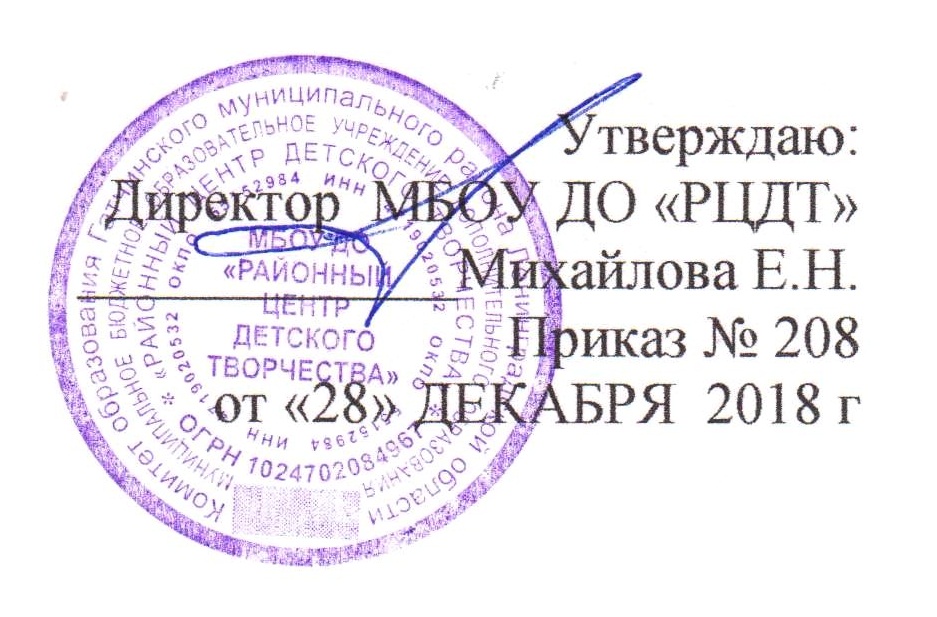 №п/пРазделыВсегоТеорияПрак-тикаФормы Аттестации/контроля     IВведение в программу44беседаIIУпражнения на ориентировку в пространстве 24222Контрольные зачётыIIIРитмико-гимнастические упражнения 24222Открытый урокIVУпражнения  разных стилей танца16412Этюды для выступленийV«Танец + игра» программа 48444КонкурсыВикториныСоревнованияВыступленияVIТанцевальные упражнения и  танцевальные композиции 88Открытый урокVIIТанцы и пляски 826ПоказконцертVIIIИмпровизация  826соревнованияIX Итоговое занятие 413КонцертконкурсИтогоИтого14412132№РазделФорма занятийПриемы и методы проведения занятийДидактический материалФорма подведения итоговВведениеТеоретическоеСловесные (беседа)коврики для гимнастики,пианиноСобеседование1.Упражнения на ориентировку в пространствеТеоретическое. ПрактическоеСловесный (объяснение, рассказ)Наглядный  (показ, исполнение педагогом и обучающимися)коврики для гимнастики, пианиноУпражнения2..Ритмико-хореографическимиупражнения.Теоретическое.ПрактическоеНаглядный (показ, исполнение педагогом)Детский мяч,Музыкальное сопровождениеУпражнения, игра3.Упражнения с разными стилями танцаТеоретическое. Практическое.Словесный(объяснение, рассказ)Наглядный(показ, исполнение педагогом и обучающимися)танцевальные композиции Музыкальные игры4.Игровая программа.ПрактическоеТренинги, упражнения, игры.(задание и указание)Муз.сопровождение, костюмы, реквизиты.Упражнения5.Танцевальные упражнения и  танцевальные композиции.Теоретическое. Практическое.Беседа, рассказ, упражнения, просмотр кино и телепрограмм, наглядный.Муз.сопровождение, компьютер, колонки.Репетиции6.Танцы и пляски.ПрактическоеУпражнение, практическое задание.Муз.сопровождение, мячи, аудио аппаратура (CD диски).Репетиции7.Импровизация.ПрактическоеНаглядный показ, упражнения, творческие задания.CD  аппаратура, акустические колонки, предметы (зонт, мячик, воздушный шар).Упражнения8.Итоговое занятиеТеоретическое, ПрактическоеТворческие задания, тренинги.Муз.сопровождение, костюмы для выступления.Выступление, самоанализ.Списочный составЗУНЗУНЗУНЗУНЗУНЗУНЗУНЛичностный результатЛичностный результатЛичностный результатЛичностный результатЛичностный результатСредний уровень (за год)Списочный составСоответствиетеоретических знаний программным требованиямСоответствиетеоретических знаний программным требованиямСоответствиетеоретических знаний программным требованиямСоответствие практических умений и навыков программным требованиямСоответствие практических умений и навыков программным требованиямСоответствие практических умений и навыков программным требованиямСоответствие практических умений и навыков программным требованиямАктёрское мастерство Актёрское мастерство Самостоятельная и коллективная деятельностьСамореализация и самосовершенствование в области танцевального искусства.Самореализация и самосовершенствование в области танцевального искусства.Средний уровень (за год)МесяцсяммсямямЯям123…15№п/пФамилия, имя(полностью)Уровень ЗУНУровень развитияУровеньВоспит.Победитель или призер мероприятий различного уровняПобедитель или призер мероприятий различного уровняПобедитель или призер мероприятий различного уровняПобедитель или призер мероприятий различного уровняПобедитель или призер мероприятий различного уровняУчастие в творческих проектахЗаключение№п/пФамилия, имя(полностью)Уровень ЗУНУровень развитияУровеньВоспит.районобл.рег.федмежУчастие в творческих проектахЗаключениеЗачет с выдачей свидетельства             Ф.И.О.1+11-21+31-3-13+23-33+5+15-25+35-7-17+27-37+9+19-29+39-Коэффициент коммуникативных склонностей  Оценка  Уровень проявлениякоммуникативных склонностей0,1 – 0,45      1низкий0,46 – 0,55       2ниже среднего0,56 – 0,65      3средний0,66 – 0,75       4высокий0,76 – 1.0        5Очень высокий2+12-22+32-4-14+24-34+6+16-26+36-8-18+28-38+10+20-30+40-Коэффициент коммуникативных склонностейОценка  Уровень проявлениякоммуникативных склонностей0,1 – 0,45      1низкий0,46 – 0,55       2ниже среднего0,56 – 0,65      3средний0,66 – 0,75       4высокий0,76 – 1.0        5Очень высокийПринята: на Педагогическом советеПротокол № 3от «28» ДЕКАБРЯ  2018 г№ группыкол-во часовкол-во обучсредапятница121513.50-14.3514.45-15.3013.50-14.3514.45-15.30ВидСрок проведенияСтартовая диагностикаВходящая диагностика  освоения обучающимися  дополнительных общеобразовательных программСентябрь, 2018Промежуточная Подведение итогов и результатов освоения обучающимися  дополнительных общеобразовательных программ за первое полугодие (промежуточная аттестация)Декабрь, 2018ИтоговаяПодведении итогов и результатов освоения обучающимися  дополнительных общеобразовательных программ за учебный годМай, 2019№ п/пДата(число, месяц)№ групппыВремяпроведениязанятияКол-вочасовТема занятияФормазанятияФормаконтроляМесто проведения105.09.18313.50-14.3514.45-15.302 часаВведение в программуПрактикаБеседаРЦДТ207.09.18313.50-14.3514.45-15.302 часаПравильная осанкаУрок-занятие Мастер классбеседаРЦДТ312.09.18313.50-14.3514.45-15.302 часаХодьба и бегэтюдыКонтрольные зачётыРЦДТ414.09.18313.50-14.3514.45-15.302 часаХодьба и бегОткрытый урокОткрытый урокРЦДТ 519.09.18313.50-14.3514.45-15.302 часаНаклоны и поворотыЭтюды для выступленийЭтюды для выступленийРЦДТ621.09.18313.50-14.3514.45-15.302 часаКруговые движенияКонкурсыКонкурсыРЦДТ726.09.18313.50-14.3514.45-15.302 часаМузыкальные игры с предметамиВикториныВикториныРЦДТ828.09.18313.50-14.3514.45-15.302 часаПрыжки и притопыСоревнованияСоревнованияРЦДТ903.09.18313.50-14.3514.45-15.302 часаПрыжки и притопыВыступленияВыступленияРЦДТ1005.10.18313.50-14.3514.45-15.302 часаКомплекс физических упражненийОткрытый урокОткрытый урокРЦДТ1110.10.ё8313.50-14.3514.45-15.302 часаКомплекс физических упражненийПоказПоказРЦДТ1212.10.18313.50-14.3514.45-15.302 часаПерекрестные движенияконцертконцертРЦДТ1317.10.18313.50-14.3514.45-15.302 часаУскорение и замедление движенийОткрытый урокРЦДТ1419.10.18313.50-14.3514.45-15.302 часаУпражнения на выработку осанкиЭтюды для выступленийсоревнованияРЦДТ1524.10.18313.50-14.3514.45-15.302 часаНаклоны и повороты в танцеКонкурсыКонцертРЦДТ1626.10.18313.50-14.3514.45-15.302 часаЗнакомство с музыкальными инструментамиВикториныконкурсРЦДТ1731.10.18313.50-14.3514.45-15.302 часарусские народные танцевальные движенияСоревнованиябеседаРЦДТ1807.11.18313.50-14.3514.45-15.302 часаИгры с пением и речевым сопровождениемВыступленияКонтрольные зачётыРЦДТ1909.11.18313.50-14.3514.45-15.302 часаРитмические рисункиОткрытый урокОткрытый урокРЦДТ2014.11.18313.50-14.3514.45-15.302 часаРитмические рисункиПоказЭтюды для выступленийРЦДТ2116.11.18313.50-14.3514.45-15.302 часаРазличие темповых, динамических и мелодических изменений в музыкеконцертКонкурсыРЦДТ2221.11.18313.50-14.3514.45-15.302 часаИгры на определение темпа и ритмаОткрытый урокВикториныРЦДТ2323.11.18313.50-14.3514.45-15.302 часаИгры на определение темпа и ритмаЭтюды для выступленийСоревнованияРЦДТ2428.11.18313.50-14.3514.45-15.302 часаВыразительное исполнение танцаКонкурсыВыступленияРЦДТ2530.11.18313.50-14.3514.45-15.302 часаМузыкальные игры с предметамиВикториныОткрытый урокРЦДТ2605.12.18313.50-14.3514.45-15.302 часаИгра импровизацияСоревнованияПоказРЦДТ2707.12.18313.50-14.3514.45-15.302 часаМой танец
ВыступленияконцертРЦДТ2812.12.18313.50-14.3514.45-15.302 часараскрывать действенную природу слова в действии;Открытый урокРЦДТ2914.12.18313.50-14.3514.45-15.302 часаМой костюмПоказсоревнованияРЦДТ3019.12.18313.50-14.3514.45-15.302 часаМоя командаконцертКонцертРЦДТ3124.12.18313.50-14.3514.45-15.302 часаУпражнения с предметами
Открытый урокконкурсРЦДТ3226.12.18313.50-14.3514.45-15.302 часаУпражнения в парахЭтюды для выступленийбеседаРЦДТ3328.12.18313.50-14.3514.45-15.302 часаПолькаКонкурсыКонтрольные зачётыРЦДТ3409.01.19313.50-14.3514.45-15.302 часаПолькаВикториныОткрытый урокРЦДТ3511.01.19313.50-14.3514.45-15.302 часаРусская плясоваяСоревнованияЭтюды для выступленийРЦДТ 3616.01.19313.50-14.3514.45-15.302 часаЛюбимые движения.ВыступленияКонкурсыРЦДТ3718.01.19313.50-14.3514.45-15.302 часаУпражнения с предметами.Открытый урокВикториныРЦДТ3823.01.19313.50-14.3514.45-15.302 часаУпражнения в парах.ПоказСоревнованияРЦДТ3925.01.19313.50-14.3514.45-15.302 часаИмпровизация.концертВыступленияРЦДТ4030.01.19313.50-14.3514.45-15.302 часаИмпровизация в группеОткрытый урокОткрытый урокРЦДТ4101.02.19313.50-14.3514.45-15.302 часаРитм и танецЭтюды для выступленийПоказРЦДТ4206.02.19313.50-14.3514.45-15.302 часаГимнастика в партерной пластикеКонкурсыконцертРЦДТ4308.02.19313.50-14.3514.45-15.302 часаПространство зала в рисунках танца.ВикториныРЦДТ4413.02.19313.50-14.3514.45-15.302 часаМазурка с хлопками.СоревнованиясоревнованияРЦДТ4515.02.19313.50-14.3514.45-15.302 часаВесёлая гимнастикаВыступленияКонцертРЦДТ4620.02.19313.50-14.3514.45-15.302 часаСценическая пластикаОткрытый урокконкурсРЦДТ4722.02.19313.50-14.3514.45-15.302 часаНародный танецПоказбеседаРЦДТ4827.02.19313.50-14.3514.45-15.302 часаПолька. Основные шаги .концертКонтрольные зачётыРЦДТ4901.03.19313.50-14.3514.45-15.302 часаВАЛЬС. Рисунки.Открытый урокОткрытый урокРЦДТ5006.03.19313.50-14.3514.45-15.302 часаПодскоки, прыжки в танцеЭтюды для выступленийЭтюды для выступленийРЦДТ5113.03.19313.50-14.3514.45-15.302 часаВращения и повороты с хлопками.КонкурсыКонкурсыРЦДТ5215.03.19313.50-14.3514.45-15.302 часаНаклоны и прогибы под разный муз-й ритмВикториныВикториныРЦДТ5320.03.19313.50-14.3514.45-15.302 часаПоложения рук и их характер в различной пластикеСоревнованияСоревнованияРЦДТ5422.03.19313.50-14.3514.45-15.302 часаСинхронность в танцеВыступленияВыступленияРЦДТ5527.03.19313.50-14.3514.45-15.302 часаДробушки и чечёткаОткрытый урокОткрытый урокРЦДТ5629.03.19313.50-14.3514.45-15.302 часаМедленные движения в танцеПоказПоказРЦДТ5703.04.19313.50-14.3514.45-15.302 часаВыпады и паузы.концертконцертРЦДТ5805.04.19313.50-14.3514.45-15.302 часаСовременные движения.Открытый урокРЦДТ5910.04.19313.50-14.3514.45-15.302 часаВыразительность исполнения танцаЭтюды для выступленийсоревнованияРЦДТ6012.04.19313.50-14.3514.45-15.302 часаКоординация в гимнастике.КонкурсыКонцертРЦДТ6117.04.19313.50-14.3514.45-15.302 часаРитмические рисунки.ВикториныконкурсРЦДТ6219.04.19313.50-14.3514.45-15.302 часаПрисядки, хлопушки, галоп.СоревнованиябеседаРЦДТ6324.04.19313.50-14.3514.45-15.302 часаПолонез.ВыступленияКонтрольные зачётыРЦДТ6426.04.19313.50-14.3514.45-15.302 часаПовтор выученных композицийОткрытый урокОткрытый урокРЦДТ6508.05.19313.50-14.3514.45-15.302 часаТанец с мячамиПоказЭтюды для выступленийРЦДТ6610.05.19313.50-14.3514.45-15.302 часаЭтюд со скакалкойконцертКонкурсыРЦДТ6715.05.19313.50-14.3514.45-15.302 часаРепетиция открытого урокаОткрытый урокВикториныРЦДТ6817.05.19313.50-14.3514.45-15.302 часаПрогон и костюмы для показа урокаЭтюды для выступленийСоревнованияРЦДТ6922.05.19313.50-14.3514.45-15.302 часаПартерная гимнастика, упражнения народных танцев.КонкурсыВыступленияРЦДТ7024.05.19313.50-14.3514.45-15.302 часаПолька, мазурка, вальсВикториныОткрытый урокРЦДТ7129.05.19313.50-14.3514.45-15.302 часаМуз-я ритмика в полной форме хореографииСоревнованияПоказРЦДТ7231.05.19313.50-14.3514.45-15.302 часаОткрытый урок. Подведение итогов.ВыступленияконцертРЦДТ